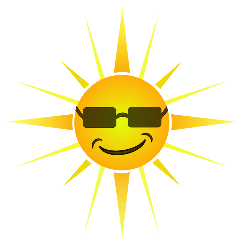 NFB of California Seniors Sunshine Tribune February 2022 				Volume 1Editor Trena Brown and Co Editor Lori DunlapArietta Woods, President Fun Fact California’s Flower is the Poppy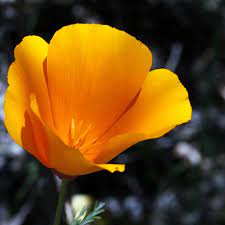 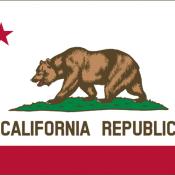 Quote of the MonthBe someone’s strength. Be someone’s inspiration. Be someone’s reason To never give up. News Alerts Are you in need of a appliance such as example: washer and dryer, deep freezer or refrigerator.Well Southern Edison may be the place to get these items at NO COST to you:QualificationsReceived some type of government assistance such as SSDI/SSI, Medicaid, CalFresh etc.Complete an AssessmentHere’s How, Call Green Energy Solutions at 888 907 6343Leave your name, telephone number and address on the recording and someone will call you back.  Pass this along to anyone who is receiving Southern Edison as their energy company.  Please take advantage of these opportunities,  Covid testing at home and Rental Relief
Below is the link to get the free Covid Test, you will get four per household
https://special.usps.com/testkits
Please fill out all information ex: name, address and email
Rental Relief Assistant information
Anyone needing relief in paying rent can contact
Angelica Rea
Emergency Rental Assistance Program (ERAP)
Resource Outreach Navigator
Lighthouse Social Service Centers
909 485 0898
Please tell her you were referred by Lori Dunlap, this is only if you are
currently renting
Also you do not have to be delinquent or have an eviction to apply.  .
Calendar of EventsNFB of California Senior Division 1st Meet and Greet of the year will be virtual on February 25, 2022 at 7:00 pm to 8:30pm.  Zoom information:
Join Zoom Meeting.
https://us02web.zoom.us/j/81959498714?pwd=c09aRk1Vbkd2a0hDR3JHbFllVjhDZz09
Meeting ID: 81959498714
Passcode: 204239
To call in:
One tap mobile
669 900-6833
Calling all Chapter Presidents!Please extend an invitation to your chapter members that are 55 plus to come join the NFB of California Senior Division. For more information contact Lori Dunlap, Vice President at 909-414-6151 or loridunlap48@gmail.com.Breast Cancer Webinar for Blind Women
FRIDAY, FEBRUARY 25 at 9:00 AM - 10:30 AM Pacific Time in California
REGISTER FOR FREE Questions? Please contact info@accessiblepharmacy.com
Accessible Pharmacy Services, LLC
215-799-9900Birthday for the Month: FebruaryHope your birthday is filled with happiness and blessings surrounded by your family and friends.Lori Dunlap 02/05Paul Howard 02/08